DOCUMENTO PER IL PASSAGGIO DI INFORMAZIONI DALLA SCUOLA DELL’INFANZIA ALLA SCUOLA PRIMARIAANNO SCOLASTICO_____________________/____________________SCUOLA DELL’INFANZIA__________________________________________________________________SEZ.____________DATI ANAGRAFICIALUNN____________________________________________________________________________________________________________NAT___A_________________________________________PROV.___________________________IL______________________________RESIDENTE_______________________________________________________VIA___________________________________n°________FREQUENZA SCOLASTICAAnno Scolastico____________regolare____________________irregolare/motivo_________________________________Anno Scolastico____________regolare____________________irregolare/motivo_________________________________Anno Scolastico____________regolare____________________irregolare/motivo_________________________________Anno Scolastico____________regolare____________________irregolare/motivo________________________________INFORMAZIONI SIGNIFICATIVE RACCOLTE CON IL CONTRIBUTO DELLA FAMIGLIA________________________________________________________________________________________________________________________________________________________________________________________________________________________________________________________________________________________________________________________________________________________________________________________________________________________________________________________________________________________________________________________________________________________________________________________________________________________________________________________________________________________________________________________CARATTERISTICHE DELL’INSERIMENTO____________________________________________________________________________________________________________________________________________________________________________________________________________________________________________________________________________________________________________________________________________________________________________________________________________________________________________________________________________________________________________________________________________________________________________________________________INTERESSE DELLA FAMIGLIA: [  ]  SCARSO   [  ]  MEDIO  [  ] MOLTO BUONOATTENZIONE: [  ]  SI DISTRAE FACILMENTE   [  ]  DI POCHI MINUTI  [  ] DI LUNGA DURATAMEMORIA: [  ]  MEMORIZZA FACILMENTE  [  ]  MEMORIZZA CON DIFFICOLTA’IMPEGNO: [  ] SI IMPEGNA COSTANTEMENTE   [  ]  DEVE ESSERE STIMOLATO [  ] HA BISOGNO DI UN RAPPORTO INDIVIDUALIZZATOCARATTERE E COMPORTAMENTO: [  ]  TIMIDO   [  ]  VIVACE [  ] CONFLITTUALE[  ] COMPETITIVORELAZIONALITA’ E PARTECIPAZIONEEVENTUALI INFORMAZIONI DA COMUNICARE ALLE INSEGNANTI DELLA SCUOLA PRIMARIA____________________________________________________________________________________________________________________________________________________________________________________________________________________________________________________________________________________________________________________________________________________________________________________________________________________________________________________________________________________________________________________________________________________________________________________________________________________________________________________________________________________________________________________________________________________________________________________________________________________________________________________________________________________________________________________________________________________________________________________________________________________________________________________________________________________CHIOGGIA, _________________                                                                                              LE INSEGNANTI                                                                ISTITUTO COMPRENSIVO CHIOGGIA  1IL SE E L’ALTROSINON SEMPRENOSi relaziona positivamente con:1-i compagni2- l’adultoRispetta le regoleCollabora attivamente col gruppoIL CORPO E IL  MOVIMENTOSINON SEMPRENOHa maturato una buona autonomia personaleRappresenta lo schema corporeoHa interiorizzato nozioni spazialiConosce la parte destra e sinistra del proprio corpoI DISCORSI E LE PAROLESINON SEMPRENOPartecipa ad una conversazioneRispetta il proprio turnoSi esprime verbalmente con una frase chiara e completaRacconta esperienze personali/narrazioni e storieAscolta e comprende parole, discorsi, narrazioniIMMAGINI,SUONI,COLORISINON SEMPRENOPossiede una discreta manualità e motricita’ fineUtilizza in modo appropriato lo spazio foglioInterpreta vari messaggiLA CONOSCENZA DEL MONDOSINON SEMPRENOOrdina e classificaPercepisce l’insieme e le partiOrdina temporaneamente situazioni e fenomeni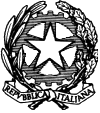 